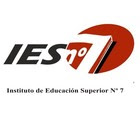 Instituto de Educación Superior N° 7Profesorado: Artes Visuales con Orientación en Producción resolución 293/16.Año Lectivo: 2021Asignatura: Lenguaje Visual III Formato Curricular: Materia Régimen de Cursada: Anual, VirtualCurso: 3 añoCarga Horaria: 3 horas cátedras semanalesDocente a Cargo: Prof. y lic. Héctor Andrés CalabrasaEjes de contenidos El signo. La producción del sentido en los sistemas de enunciación. Significante, Significado y semiosis.El texto estético como acto comunicativo. Hipertexto e intertextualidad en el discurso estético.Signo e imagen. La semiótica de la imagen.La producción del sentido en los sistemas de enunciación. Significante, significación y semiosis. Los lenguajes visuales en su comprensión semiótica. La comunicación general y la comunicación estética. El "lenguaje" del arte. Relaciones entre el texto verbal y el texto visual. Bibliografía  Angenot, M. (1998). Interdiscursividades. De hegemonlas y disidencias. Cordoba: Editorial UNC. Barbero, J. M. (1991). De los medios alas mediaciones. Barcelona: Gustavo Gili. Barbero, J.M. (2007). "De incertidumbres e inciertas esperanzas. Una meditacion sobre el comunicar en medio de la tormenta". En http://www.mediaciones.net Barthes, R. (2009). La aventura Semiologica. Barcelona: Paidos. Barthes, R. (1996). La cámara lucida. Buenos Aires: Paidás. Barthes, R. (1986). Lo Obvio y lo obtuso. Barcelona: Paidos. Belting, H. (2007). AntropologIa de la imagen. Buenos Aires: Katz. Bordieu, P. (1998). "La doble historicidad en la lectura de la obra de arte". En: Las reglas del Ada Barcelona: Anagrama. Eco, U. (1985). Obra abierta. Barcelona: Planeta Agostini. Eco, U. (1978). Tratado de semiótica general. Mexico: Nueva Imagen - Lumen. Garcia Canclini, N. (2010). La sociedad sin relato. Buenos Aires: Katz. Mirzoeff, N. (2003). Una Introduce/On a la Cultura Visual. Barcelona: Paidos Oliveras, E. (2008). Cuestiones de arte contemporáneo. Hacia un nuevo espectador. BuenosSaussure, F. (2005.)  Curso de lingüística Gral. Ed. Losada. Bs AsSini C. (1985).Semiótica y filosofía. Ed. Hachette